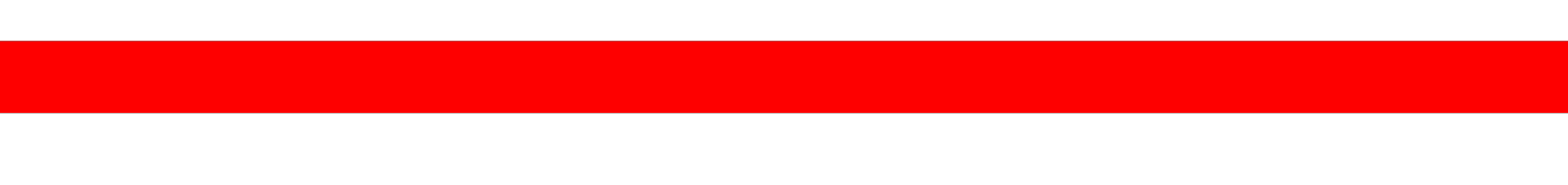 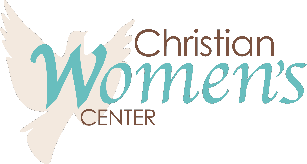 Christian Women's CenterAnnual Charity Golf TournamentSun City Peachtree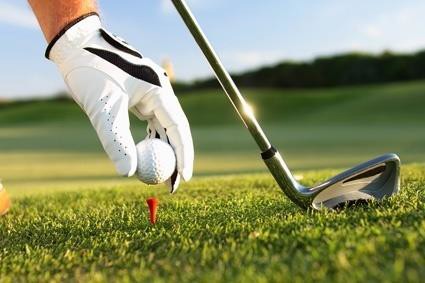 175 Del Webb Blvd., Griffin, GAOctober 21, 2019 (Monday)am - registrationam - shotgun startForm and payment must be received by October 15, 2019. Mail to PO Box 773, Sunny side, GA 30284. You can also register and pay electronically at our website www.cwcga.org.Team Entry Information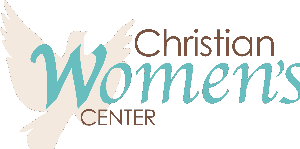 Company Name/Team Captain	Phone NumberStreet address	Email AddressTeam members ($75 per golfer, if not sponsoring - $100 after October 15th)#1 Team member name	#2 Team member name#3 Team member name	#4 Team member nameSponsorships AvailableTitle - $1,500 – Two teams of 4, Hole sponsorship (with display table), 8 Raffle tickets, 8 Mulligans, Exclusive headline on all printed advertisement, Promotional items in bagsAce - $1,000 - Team of 4, Hole sponsorship, 4 Raffle tickets, 4 mulligans, Promotional items in bagsEagle - $500 – Team of 4, Hole sponsorship, Promotional items in bagsBirdie-$250 - Hole sponsorship, Promotional items in bagsAll registrations include a light breakfast from Chick-fil-A, Griffin and catered lunch.  Please email digital logos (JPEG, PDF, EPS and TIFF at minimum resolution of 300 ppl). All logos will be printed in color. Email to exedir@cwcga.org. To register your team or sponsorship online, please visit www.cwcga.org.